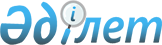 О внесении изменений и дополнения в приказ Министра финансов Республики Казахстан от 25 мая 2009 года № 215 "Об утверждении Классификатора перечня товаров (работ, услуг) государственных учреждений, содержащихся за счет республиканского или местного бюджета, деньги от реализации которых остаются в их распоряжении"Приказ Заместителя Премьер-Министра - Министра финансов Республики Казахстан от 26 декабря 2022 года № 1328
      Примечание ИЗПИ!Вводится в действие с 26.12.2022.
      ПРИКАЗЫВАЮ:
      1. Внести в приказ Министра финансов Республики Казахстан от 25 мая 2009 года № 215 "Об утверждении Классификатора перечня товаров (работ, услуг) государственных учреждений, содержащихся за счет республиканского или местного бюджета, деньги от реализации которых остаются в их распоряжении" (зарегистрирован в Реестре государственной регистрации нормативных правовых актов под № 5702) следующие изменения и дополнение:
      преамбулу изложить в следующей редакции:
      "В соответствии со статьей 69 Бюджетного кодекса Республики Казахстан ПРИКАЗЫВАЮ:";
      в Классификаторе перечня товаров (работ, услуг) государственных учреждений, содержащихся за счет республиканского или местного бюджета, деньги от реализации которых остаются в их распоряжении, утвержденном указанным приказом:
      раздел "Услуги, предоставляемые государственными учреждениями в сфере образования" изложить в следующей редакции:
      "
      ";
      раздел "Услуги, предоставляемые государственными библиотеками" изложить в следующей редакции:
      ";
      раздел "Услуги, предоставляемые государственными музеями и музеями-заповедниками" изложить в следующей редакции:
      ";
      раздел "Услуги, предоставляемые государственными учреждениями в сфере сортоиспытания сельскохозяйственных растений" изложить в следующей редакции:
      ";
      раздел "Услуги, предоставляемые государственными архивами" изложить в следующей редакции:
      ";
      дополнить разделом "Услуги, предоставляемые государственными учреждениями в сфере мониторинга и оценки мелиоративного состояния орошаемых земель" следующего содержания:
      ".
      2. Департаменту бюджетного законодательства Министерства финансов Республики Казахстан в установленном законодательством Республики Казахстан порядке обеспечить:
      1) направление копии настоящего приказа на государственном и русском языках в Республиканское государственное предприятие на праве хозяйственного ведения "Институт законодательства и правовой информации Республики Казахстан" Министерства юстиции Республики Казахстан для официального опубликования и включения в Эталонный контрольный банк нормативных правовых актов Республики Казахстан;
      2) размещение настоящего приказа на интернет-ресурсе Министерства финансов Республики Казахстан.
      3. Настоящий приказ вводится в действие с 26 декабря 2022 года и подлежит официальному опубликованию.
					© 2012. РГП на ПХВ «Институт законодательства и правовой информации Республики Казахстан» Министерства юстиции Республики Казахстан
				
Услуги, предоставляемые государственными учреждениями в сфере образования
Услуги, предоставляемые государственными учреждениями в сфере образования
Услуги, предоставляемые государственными учреждениями в сфере образования
Услуги, предоставляемые государственными учреждениями в сфере образования
Услуги, предоставляемые государственными учреждениями в сфере образования
Услуги, предоставляемые государственными учреждениями в сфере образования
Услуги, предоставляемые государственными учреждениями в сфере образования
Услуги, предоставляемые государственными учреждениями в сфере образования
Услуги, предоставляемые государственными учреждениями в сфере образования
Услуги, предоставляемые государственными учреждениями в сфере образования
РБ 
РБ
РБ 
РБ
РБ
РБ
МБ
МБ
МБ
МБ
МБ
МБ
МБ
МБ
МБ
МБ
МБ
МБ
МБ
МБ
МБ
МБ
МБ
МБ
МБ
МБ
МБ
МБ
МБ
МБ
МБ
МБ
МБ
МБ
МБ
МБ
04
04
04
04
05
04
04
04
04
04
04
04
04
06
06
08
04
04
04
04
04
04
04
04
04
04
04
04
04
04
04
04
06
08
04
04
6 
9
2
2 
2 
2 
2 
2 
2 
2 
2
4 
4 
1 
1 
2 
2 
2
2
9
2
2
2
4
2
4
2
2
2
2
2
4
1
2
2
2
227
240
224
240
224
240
261
261
360
360
360
261
360
261
360
285
285
285
381
261
261
261
261
261
360
360
753
753
753
753
753
753
753
760
760
760
204
041
004
005
012
038
003
006
003
004
005
024
024
015
016
003
006
007
006
007
055
082
203
025
040
025
003
006
055
082
203
025
015
003
006
007
100
100
100
101
000
100
015
015
015
015
015
015
015
100
100
015
015
015
015
015
015
015
015
015
015
015
015
015
015
015
015
015
100
015
015
015
001
Услуги по реализации дополнительных образовательных программ (развития детского и юношеского творчества, склонностей и интересов в области спорта, культуры и искусства)
1) укрепление учебно-материальной базы учреждений образования;
2) приобретение учебного оборудования и инвентаря, в том числе для работы на учебно-опытном участке;
3) покрытие расходов по улучшению питания, бытового и культурного обслуживания обучающихся;
4) расширение учебно-производственных мастерских и подсобных хозяйств;
5) поощрение обучающихся и оказание материальной помощи отдельным социально незащищенным слоям обучающихся;
6) питание обучающихся, находящихся в организациях среднего образования с продленным днем и в группах продленного дня организации среднего образования;
7) содержание столовых (заработная плата, приобретение продуктов питания, приобретение оборудования и инвентаря, капитальный ремонт и другие расходы);
8) оплата выполненных работ обучающимися средних организации образования;
9) проведение экскурсий и внеклассных вечеров;
10) текущий ремонт организаций среднего образования, учебных корпусов и общежитий;
11) развитие пришкольного участка и обновление оборудования мастерских организаций среднего образования;
12) устройство спортивных площадок;
13) выдача стипендий и премирование отличившихся в общественно-полезном труде обучающихся;
14) оздоровительные мероприятия;
15) покрытие расходов по питанию участников соревнований, оплата труда арбитров (судей) и медицинских работников;
16) организация учебного процесса по дополнительным учебным программам;
17) оплата труда руководителей кружков и секций;
18) на мероприятия, связанные с организацией кружков и секций;
19) оплата труда работников, оказывающих платные образовательные услуги;
20) установление доплат, надбавок, премий и других выплат стимулирующего характера;
21) приобретение транспортных средств;
22) приобретение оборудования, инвентаря (в том числе мягкого) и обмундирования;
23) расходы на оплату за отопление, электроэнергию, водоснабжение и другие коммунальные расходы, приобретение предметов и материалов для текущих и хозяйственных целей, оплата услуг по обслуживанию здания, оплата транспортных услуг и прочие расходы на приобретение товаров;
24) реконструкция и капитальный ремонт зданий и сооружений;
25) оплата труда воспитателей и вспомогательного персонала лагерей отдыха;
26) ремонт музыкальных инструментов;
27) расходы, связанные с эксплуатацией и ремонтом двигателей;
28) затраты, связанные с производственной деятельностью учебно-вспомогательных подсобных хозяйств и учебно-опытных участков, в том числе на оплату труда работников, занятых в этой деятельности;
29) командировочные расходы;
30) на проведение аккредитации организаций образования
(111, 112, 113, 121, 122, 124, 131, 132, 135, 136, 141, 142, 144, 149, 151, 152, 153, 156, 159, 161, 162, 169, 324, 413, 414, 416, 419, 421).
Статья 63 Закона Республики Казахстан "Об образовании", приказ Министра образования и науки Республики Казахстан от 24 октября 2017 года № 541 "Об утверждении Правил оказания платных видов деятельности по реализации товаров (работ, услуг) государственными учреждениями образования, деньги от реализации которых остаются в их распоряжении и расходования ими денег от реализации товаров (работ, услуг)" (зарегистрирован в Реестре государственной регистрации нормативных правовых актов под № 16899).
РБ
РБ 
РБ 
РБ
РБ
МБ
МБ
МБ
МБ
МБ
МБ
МБ
МБ
МБ
МБ
МБ
МБ
МБ
МБ
МБ
МБ
04
04
04
04
05
04
04
04
04
04
04
04
06
06
08
04
04
04
08
04
04
6 
 2 
9 
2 
2 
2 
2 
2 
2 
2 
4 
4 
1 
1 
2 
2 
2 
9
2
2
2
227
240
240
224
224
261
261
360
360
360
261
360
261
360
285
285
285
261
760
760
760
204
005
041
004
012
003
006
003
004
005
024
024
015
016
003
006
007
007
003
006
007
100
101
100
100
000
015
015
015
015
015
015
015
100
100
015
015
015
015
015
015
015
002
Услуги по предоставлению в пользование музыкальных инструментов; физкультурно-оздоровительных и спортивных сооружений в имущественный наем (аренду)
То же
То же
МБ
МБ
МБ
МБ
МБ
МБ
МБ
МБ
МБ
МБ
МБ
МБ
МБ
МБ
МБ
МБ
МБ
МБ
МБ
МБ
МБ
МБ
МБ
МБ
МБ
МБ
МБ
МБ
04
04
04
04
04
04
04
06
06
08
04
04
04
04
04
04
04
04
04
04
04
04
04
04
06
08
04
04
2 
2 
2 
2 
2
4 
4
1 
1 
2 
2 
2
2
2
2
4
2
4
2
2
2
2
2
4
1
2
2
2
261
261
360
360
360
261
360
261
360
285
285
285
261
261
261
261
360
360
753
753
753
753
753
753
753
760
760
760
003
006
003
004
005
024
024
015
016
003
006
007
055
082
203
025
040
025
003
006
055
082
203
025
015
003
006
007
015
015
015
015
015
015
015
100
100
015
015
015
015
015
015
015
015
015
015
015
015
015
015
015
100
015
015
015
003
Услуги по отпуску теплоэнергии, подаваемой энергоустановками и котельными
То же
То же
РБ 
РБ 
РБ 
РБ
МБ
МБ
МБ
МБ
МБ
МБ
МБ
МБ
МБ
МБ
МБ
МБ
МБ
МБ
МБ
МБ
МБ
МБ
МБ
МБ
МБ
МБ
МБ
МБ
МБ
МБ
МБ
МБ
МБ
04
04
04
05
04
04
04
04
04
04
04
06
06
08
04
04
04
04
04
04
04
04
04
04
04
04
04
04
04
06
08
04
04
6
9
2
2
2
2
2
2
2
4
4
1
1
2
2
2
9
2
2
2
4
2
4
2
2
2
2
2
4
1
2
2
2
227
240
224
224
261
261
360
360
360
261
360
261
360
285
285
285
261
261
261
261
261
360
360
753
753
753
753
753
753
753
760
760
760
204
041
004
012
003
006
003
004
005
024
024
015
016
003
006
007
007
055
082
203
025
040
025
003
006
055
082
203
025
015
003
006
007
100
100
100
000
015
015
015
015
015
015
015
100
100
015
015
015
015
015
015
015
015
015
015
015
015
015
015
015
015
100
015
015
015
004
Услуги по организации производства и реализация продукции учебно-производственных мастерских, учебных хозяйств, учебно-опытных участков
То же
То же
РБ 
РБ 
РБ 
РБ 
РБ
МБ
МБ
МБ
МБ
МБ
МБ
МБ
МБ
МБ
МБ
МБ
МБ
МБ
МБ
МБ
МБ
МБ
МБ
МБ
МБ
МБ
МБ
МБ
МБ
МБ
МБ
МБ
МБ
МБ
04
04
04
04
05
04
04
04
04
04
04
04
06
06
08
04
04
04
04
04
04
04
04
04
04
04
04
04
04
04
06
08
04
04
9 
 2 
2 
2 
2 
2 
2 
2 
2 
2 
4 
4 
1 
1 
2 
2 
2 
9
2
2
2
4
2
4
2
2
2
2
2
4
1
2
2
2
240
224
240
240
224
261
261
360
360
360
261
360
261
360
285
285
285
261
261
261
261
261
360
360
753
753
753
753
753
753
753
760
760
760
041
004
005
038
012
003
006
003
004
005
024
024
015
016
003
006
007
007
055
082
203
025
040
025
003
006
055
082
203
025
015
003
006
007
100
100
101
100
000
015
015
015
015
015
015
015
100
100
015
015
015
015
015
015
015
015
015
015
015
015
015
015
015
015
100
015
015
015
005
Услуги по организации летнего отдыха, обеспечению питания обучающихся и воспитанников, участников различных мероприятий, проводимых в организациях образования
То же
То же
РБ 
РБ 
РБ 
РБ 
РБ
РБ
МБ
МБ
МБ
МБ
МБ
МБ
МБ
МБ
МБ
МБ
МБ
МБ
МБ
МБ
МБ
МБ
МБ
МБ
МБ
МБ
МБ
МБ
МБ
МБ
МБ
МБ
МБ
МБ
МБ
04
04
04
04
04
04
04
04
04
04
04
04
04
06
06
08
04
04
04
04
04
04
04
04
04
04
04
04
04
04
04
06
08
04
04
6 
9 
2 
2 
2
1 
2 
2 
2 
2 
2 
4 
4 
1 
1 
2 
2 
2 
9
2
2
2
4
2
4
2
2
2
2
2
4
1
2
2
2
227 
240 
224 
240 
240
224
360
261
261
360
360
261
360
261
360
285
285
285
261
261
261
261
261
360
360
753
753
753
753
753
753
753
760
760
760
204
041
004 
005 
038
003
005
003
006
003
004
024
024
015
016
003
006
007
007
055
082
203
025
040
025
003
006
055
082
203
025
015
003
006
007
100 
100 
100 
101 
100
100
015
015
015
015
015
015
015
100
100
015
015
015
015
015
015
015
015
015
015
015
015
015
015
015
015
100
015
015
015
006
Услуги по организации и проведению различных мероприятий: спортивных соревнований, семинаров, совещаний, конференций среди обучающихся и воспитанников, педагогических работников и взрослого населения, а также по разработке и реализации учебно-методической литературы
То же
То же
РБ 
РБ 
РБ 
РБ 
РБ 
РБ
МБ
МБ
МБ
МБ
МБ
МБ
МБ
МБ
МБ
МБ
МБ
МБ
МБ
МБ
МБ
МБ
МБ
МБ
МБ
МБ
МБ
МБ
МБ
МБ
МБ
МБ
МБ
МБ
04
04
04
04
04
05
04
04
04
04
04
04
04
06
06
08
04
04
04
04
04
04
04
04
04
04
04
04
04
04
06
08
04
04
6
9 
2 
2 
2 
2 
2 
2 
2 
2 
2 
4 
4 
1 
1 
2 
2 
2
2
2
2
4
2
4
2
2
2
2
2
4
1
2
2
2
227
240
224
240
240
224
261
261
360
360
360
261
360
261
360
285
285
285
261
261
261
261
360
360
753
753
753
753
753
753
753
760
760
760
204
041
004
005
038
012
003
006
003
004
005
024
024
015
016
003
006
007
055
082
203
025
040
025
003
006
055
082
203
025
015
003
006
007
100
100
100
101
100
000
015
015
015
015
015
015
015
100
100
015
015
015
015
015
015
015
015
015
015
015
015
015
015
015
100
015
015
015
007
Услуги по организации углубленного изучения с обучающимися основ наук по предметам (дисциплинам и циклам дисциплин)
То же
То же
РБ 
РБ 
РБ 
РБ 
РБ
МБ
МБ
МБ
МБ
МБ
МБ
МБ
МБ
МБ
МБ
МБ
МБ
МБ
МБ
МБ
МБ
МБ
МБ
МБ
МБ
МБ
МБ
МБ
МБ
МБ
МБ
МБ
МБ
04
04
04
04
05
04
04
04
04
04
04
04
06
06
08
04
04
04
04
04
04
04
04
04
04
04
04
04
04
06
08
04
04
9 
2 
2 
2 
2 
2 
2 
2 
2 
2 
4 
4 
1 
1 
2 
2 
2
2
2
2
4
2
4
2
2
2
2
2
4
1
2
2
2
240
224
240
240
224
261
261
360
360
360
261
360
261
360
285
285
285
261
261
261
261
360
360
753
753
753
753
753
753
753
760
760
760
041
004
005
038
012
003
006
003
004
005
024
024
015
016
003
006
007
055
082
203
025
040
025
003
006
055
082
203
025
015
003
006
007
100
100
101
100
000
015
015
015
015
015
015
015
100
100
015
015
015
015
015
015
015
015
015
015
015
015
015
015
015
100
015
015
015
008
Услуги по организации дополнительных занятий с отдельными обучающимися по предметам (дисциплинам и циклам дисциплин) сверх учебного времени, выделенного по учебному плану и программам
То же
То же
МБ
МБ
МБ
МБ
МБ
МБ
МБ
МБ
04
04
04
04
04
08
04
04
4 
4
4
4
4
2
2
2
261
360
261
360
753
760
760
760
024
024
025
025
025
003
006
007
015
015
015
015
015
015
015
015
009
Услуги по организации профессионального образования (переподготовке и повышению квалификации квалифицированных рабочих кадров и специалистов среднего звена)
То же
То же
РБ 
РБ
РБ
РБ
РБ
МБ
МБ
МБ
04
04
04
04
04
08
04
04
6 
9
5
5
5
2
2
2
227
240
224
224
224
760
760
760
204
041
008
007
009
003
006
007
100
100
000
000
000
015
015
015
010
Услуги по повышению квалификации специалистов
То же
То же
РБ 
РБ 
РБ 
РБ 
РБ 
РБ
МБ
МБ
МБ
МБ
МБ
МБ
МБ
МБ
МБ
МБ
МБ
МБ
МБ
МБ
МБ
МБ
МБ
МБ
МБ
МБ
МБ
МБ
МБ
МБ
МБ
МБ
МБ
МБ
МБ
МБ
МБ
МБ
04
04
04
04
04
05
04
04
04
04
04
04
04
06
06
08
04
04
04
04
04
04
04
04
04
04
04
04
04
04
04
04
04
04
06
08
04
04
6 
9 
2 
2 
2 
2 
2 
2 
2 
2 
2 
4 
4 
1 
1 
2 
2 
2
2
2
2
4
2
2
4
4
2
2
2
2
2
2
2
4
1
2
2
2
227
240
224
240
240
224
261
261
360
360
360
261
360
261
360
285
285
285
261
261
261
261
360
360
360
360
753
753
753
753
753
753
753
753
753
760
760
760
204
041
004
005
038
012
003
006
003
004
005
024
024
015
016
003
006
007
055
082
203
025
040
040
025
025
003
003
006
006
055
082
203
025
015
003
006
007
100
100
100
101
100
000
015
015
015
015
015
015
015
100
100
015
015
015
015
015
015
015
011
015
011
015
011
015
011
015
015
015
015
015
100
015
015
015
011
Дополнительные услуги Интернет-связи
То же
То же
МБ
МБ
МБ
МБ
МБ
04
04
04
04
04
4 
4
4
4
4
261
360
261
360
753
024
024
025
025
025
015
015
015
015
015
012
Услуги по подготовке работников массовых профессий в организациях технического и профессионального образования
То же
То же
РБ 
РБ
04
04
6
9
227
240
204
041
100
100
013
Услуги по подготовке специалистов с высшим профессиональным образованием по специальностям искусства
То же
То же
РБ
РБ
РБ
01
01
01
4
4
4
227
227
227
217
217
217
101
102
106
А04
Проведение научных исследований
1) заработная плата - вознаграждение за труд членов исследовательской группы, участвующих в проведении научного исследования, включая начисление всех налогов и других обязательных платежей в бюджет;
2) научные командировки - командировки, связанные с проведением исследований;
3) услуги сторонних организаций - услуги научных лабораторий коллективного пользования, иных лабораторий, прочих организаций, необходимые для выполнения исследований, в том числе организационные взносы для участия в конференциях;
4) приобретение материалов – приобретение расходных материалов для проведения исследований;
5) приобретение оборудования и программного обеспечения;
6) научно-организационное сопровождение – расходы на публикации, патентование и приобретение аналитических материалов, а также иные услуги по сопровождению проекта;
7) аренда помещений;
8) аренда оборудования и техники;
9) эксплуатационные расходы оборудования и техники, используемых для реализации исследовани.
Статья 63 Закона Республики Казахстан "Об образовании", приказ Министра образования и науки Республики Казахстан от 24 октября 2017 года № 541 "Об утверждении Правил оказания платных видов деятельности по реализации товаров (работ, услуг) государственными учреждениями образования, деньги от реализации которых остаются в их распоряжении и расходования ими денег от реализации товаров (работ, услуг)" (зарегистрирован в Реестре государственной регистрации нормативных правовых актов под № 16899).
Услуги, предоставляемые государственными учреждениями в сфере сортоиспытания сельскохозяйственных растений
Услуги, предоставляемые государственными учреждениями в сфере сортоиспытания сельскохозяйственных растений
Услуги, предоставляемые государственными учреждениями в сфере сортоиспытания сельскохозяйственных растений
Услуги, предоставляемые государственными учреждениями в сфере сортоиспытания сельскохозяйственных растений
Услуги, предоставляемые государственными учреждениями в сфере сортоиспытания сельскохозяйственных растений
Услуги, предоставляемые государственными учреждениями в сфере сортоиспытания сельскохозяйственных растений
Услуги, предоставляемые государственными учреждениями в сфере сортоиспытания сельскохозяйственных растений
Услуги, предоставляемые государственными учреждениями в сфере сортоиспытания сельскохозяйственных растений
Услуги, предоставляемые государственными учреждениями в сфере сортоиспытания сельскохозяйственных растений
Услуги, предоставляемые государственными учреждениями в сфере сортоиспытания сельскохозяйственных растений
РБ
МБ
МБ
МБ
МБ
МБ
МБ
МБ
МБ
МБ
МБ
08
08
08
08
08
08
08
08
08
08
08
1
3
3
3
3
3
3
3
3
3
3
240
262
455
455
457
478
273
273
748
760
760
033
008
006
006
006
007
009
009
009
009
009
103
015
011
015
015
015
011
015
015
011
015
021
Услуги по изготовлению копий со всех видов носителей, форматов, стандартов и их обработке
1) укрепление материально-технической базы;
2) оплата труда специалистов, привлекаемых для оказания услуг;
3) хозяйственные расходы (оплата услуг связи, оплата транспортных услуг, приобретение предметов и материалов для текущих целей);
4) приобретение литературы, электронных коллекций и баз данных для пополнения библиотечных фондов;
5) издание научной и методической литературы по вопросам сохранности книжного фонда, социологии чтения;
6) приобретение учебных пособий, наглядных материалов для проведения обучения по заказам (заявкам) физических и негосударственных юридических лиц;
7) проведение обучающих тренингов, семинаров, конференций по заказам (заявкам) физических и негосударственных юридических лиц;
8) проведение массовых мероприятий (литературные вечера, выставки, презентации, конкурсы, дни книги, фестивали);
9) изготовление и тиражирование бланочной продукции, брошюр, авторефератов, читательских билетов, листков требований, печатание обложки, гребешковый переплет;
10) реализация изданий библиотек, копий звукозаписей, видеофильмов, фонограмм;
11) ремонт, реставрация и переплет книг, журналов;
12) фото-, кино-, видеосъемка, микрокопирование отдельных статей, материалов из книг и периодических печатных изданий;
13) реставрация культурных ценностей и памятников истории и культуры.
(124, 131, 135, 144, 149, 151, 152, 153, 156, 159, 169, 414, 419).
Статья 24 Закона Республики Казахстан "О культуре", приказ Министра культуры и спорта Республики Казахстан от 26 января 2015 года № 21 "Об утверждении Правил оказания платных видов деятельности по реализации товаров, работ, услуг государственными библиотеками, государственными музеями и музеями-заповедниками и расходования ими денег от реализации товаров, работ, услуг" (зарегистрирован в Реестре государственной регистрации нормативных правовых актов под № 10331).
РБ
МБ
МБ
МБ
МБ
МБ
МБ
МБ
МБ
МБ
МБ
08
08
08
08
08
08
08
08
08
08
08
1
3
3
3
3
3
3
3
3
3
3
240
262
455
455
457
478
273
273
748
760
760
033
008
006
006
006
007
009
009
009
009
009
103
015
011
015
015
015
011
015
015
011
015
022
Услуги по изготовлению материалов для граждан с ограниченными возможностями
То же
То же
РБ
МБ
МБ
МБ
МБ
МБ
МБ
МБ
МБ
МБ
МБ
08
08
08
08
08
08
08
08
08
08
08
1
3
3
3
3
3
3
3
3
3
3
240
262
455
455
457
478
273
273
748
760
760
033
008
006
006
006
007
009
009
009
009
009
103
015
011
015
015
015
011
015
015
011
015
023
Услуги по выполнению аналитико-синтетической обработки документов и дополнительной библиографии
То же
То же
РБ
МБ
МБ
МБ
МБ
МБ
МБ
МБ
МБ
МБ
МБ
08
08
08
08
08
08
08
08
08
08
08
1
3
3
3
3
3
3
3
3
3
3
240
262
455
455
457
478
273
273
748
760
760
033
008
006
006
006
007
009
009
009
009
009
103
015
011
015
015
015
011
015
015
011
015
024
Услуги по реставрации рукописей, ценных книг и документов
То же
То же
РБ
МБ
МБ
МБ
МБ
МБ
МБ
МБ
МБ
МБ
МБ
08
08
08
08
08
08
08
08
08
08
08
1
3
3
3
3
3
3
3
3
3
3
240
262
455
455
457
478
273
273
748
760
760
033
008
006
006
006
007
009
009
009
009
009
103
015
011
015
015
015
011
015
015
011
015
025
Услуги по организации выездных информационно-выставочных мероприятий
То же
То же
РБ
МБ
МБ
МБ
МБ
МБ
МБ
МБ
МБ
МБ
МБ
08
08
08
08
08
08
08
08
08
08
08
1
3
3
3
3
3
3
3
3
3
3
240
262
455
455
457
478
273
273
748
760
760
033
008
006
006
006
007
009
009
009
009
009
103
015
011
015
015
015
011
015
015
011
015
026
Образовательные и переводческие услуги
То же
То же
РБ
МБ
МБ
МБ
МБ
МБ
МБ
МБ
МБ
МБ
МБ
08
08
08
08
08
08
08
08
08
08
08
1
3
3
3
3
3
3
3
3
3
3
240
262
455
455
457
478
273
273
748
760
760
033
008
006
006
006
007
009
009
009
009
009
103
015
011
015
015
015
011
015
015
011
015
027
Услуги по экспертизе рукописей и ценных книг
То же
То же
РБ
МБ
МБ
МБ
МБ
МБ
МБ
МБ
МБ
МБ
МБ
08
08
08
08
08
08
08
08
08
08
08
1
3
3
3
3
3
3
3
3
3
3
240
262
455
455
457
478
273
273
748
760
760
033
008
006
006
006
007
009
009
009
009
009
103
015
011
015
015
015
011
015
015
011
015
028
Услуги по предоставлению услуг сети Интернет на основании договора с оператором связи
То же
То же
РБ
МБ
МБ
МБ
МБ
МБ
МБ
МБ
МБ
МБ
МБ
08
08
08
08
08
08
08
08
08
08
08
1
3
3
3
3
3
3
3
3
3
3
240
262
455
455
457
478
273
273
748
760
760
033
008
006
006
006
007
009
009
009
009
009
103
015
011
015
015
015
011
015
015
011
015
029
Услуги по электронной доставке документов, поиск и составление тематической информации
То же
То же
РБ
МБ
МБ
МБ
МБ
МБ
МБ
МБ
МБ
МБ
МБ
08
08
08
08
08
08
08
08
08
08
08
1
3
3
3
3
3
3
3
3
3
3
240
262
455
455
457
478
273
273
748
760
760
033
008
006
006
006
007
009
009
009
009
009
103
015
011
015
015
015
011
015
015
011
015
030
Услуги по проведению экскурсионного обслуживания, фото- и видеосъемки
То же
То же
РБ
МБ
МБ
МБ
МБ
МБ
МБ
МБ
МБ
МБ
МБ
08
08
08
08
08
08
08
08
08
08
08
1
3
3
3
3
3
3
3
3
3
3
240
262
455
455
457
478
273
273
748
760
760
033
008
006
006
006
007
009
009
009
009
009
103
015
011
015
015
015
011
015
015
011
015
031
Услуги по реализации учебно-методической литературы и других пособий, изданных библиотекой
То же
То же
Услуги, предоставляемые государственными музеями и музеями-заповедниками
Услуги, предоставляемые государственными музеями и музеями-заповедниками
Услуги, предоставляемые государственными музеями и музеями-заповедниками
Услуги, предоставляемые государственными музеями и музеями-заповедниками
Услуги, предоставляемые государственными музеями и музеями-заповедниками
Услуги, предоставляемые государственными музеями и музеями-заповедниками
Услуги, предоставляемые государственными музеями и музеями-заповедниками
Услуги, предоставляемые государственными музеями и музеями-заповедниками
Услуги, предоставляемые государственными музеями и музеями-заповедниками
Услуги, предоставляемые государственными музеями и музеями-заповедниками
РБ
МБ
МБ
МБ
МБ
08
08
08
08
08
1
1
1
1
1
240
262
273
760
760
033
005
007
011
011
107
015
015
011
015
032
Услуги по изготовлению копий со всех видов носителей, форматов, стандартов и их обработке
1) укрепление материально-технической базы;
2) оплата труда специалистов, привлекаемых для оказания платных услуг;
3) хозяйственные расходы (оплата услуг связи, оплата транспортных услуг, оплата за электроэнергию, отопление, водоснабжение и другие коммунальные расходы, приобретение предметов и материалов для текущих целей);
4) аренда помещений и приобретение учебных пособий, наглядных материалов для проведения обучения по заказам (заявкам) физических и негосударственных юридических лиц.
(124, 131, 135, 144, 149, 151, 152, 153, 154, 156, 159, 414, 416, 419).
Статья 25 Закона Республики Казахстан "О культуре", приказ Министра культуры и спорта Республики Казахстан от 26 января 2015 года №21 "Об утверждении Правил оказания платных видов деятельности по реализации товаров, работ, услуг государственными библиотека-ми, государственными музеями и музеями-заповедниками и расходования ими денег от реализации товаров, работ, услуг" (зарегистрирован в Реестре государственной регистрации нормативных правовых актов под № 10331).
РБ
МБ
МБ
МБ
08
08
08
08
1
1
1
1
240
262
273
760
033
005
007
011
107
015
015
015
033
Услуги по представлению услуг сети Интернет на основании договора с оператором связи
То же
То же
РБ
МБ
МБ
МБ
08
08
08
08
1
1
1
1
240
262
273
760
033
005
007
011
107
015
015
015
034
Услуги по проведению фото- и видеосъемок
То же
То же
РБ
МБ
МБ
МБ
08
08
08
08
1
1
1
1
240
262
273
760
033
005
007
011
107
015
015
015
035
Услуги по реализации сувенирной и полиграфической продукции
То же
То же
РБ
МБ
МБ
МБ
08
08
08
08
1
1
1
1
240
262
273
760
033
005
007
011
107
015
015
015
036
Услуги по реализации учебно-методических изданий и другой литературы, изданных музеями и музеями-заповедниками
То же
То же
Услуги, предоставляемые государственными учреждениями в сфере сортоиспытания сельскохозяйственных растений
Услуги, предоставляемые государственными учреждениями в сфере сортоиспытания сельскохозяйственных растений
Услуги, предоставляемые государственными учреждениями в сфере сортоиспытания сельскохозяйственных растений
Услуги, предоставляемые государственными учреждениями в сфере сортоиспытания сельскохозяйственных растений
Услуги, предоставляемые государственными учреждениями в сфере сортоиспытания сельскохозяйственных растений
Услуги, предоставляемые государственными учреждениями в сфере сортоиспытания сельскохозяйственных растений
Услуги, предоставляемые государственными учреждениями в сфере сортоиспытания сельскохозяйственных растений
Услуги, предоставляемые государственными учреждениями в сфере сортоиспытания сельскохозяйственных растений
Услуги, предоставляемые государственными учреждениями в сфере сортоиспытания сельскохозяйственных растений
Услуги, предоставляемые государственными учреждениями в сфере сортоиспытания сельскохозяйственных растений
РБ
10
1
212
255
100
037
Услуги по реализации продукции, полученной в результате проведения сортоиспытания сельскохозяйственных растений
1) проведение сельскохозяйственных работ и лабораторных исследований на сортоиспытательных станциях и участках;
2) приобретение транспортных средств, сельскохозяйственной техники, тракторов, комбайнов, силовых машин и оборудований, машин-генераторов, рабочих машин и оборудований, измерительных приборов, регулирующих приборов и устройств, лабораторного оборудования, компьютерного оборудования, прочих машин и оборудований, инструментов механизированных и немеханизированных орудий труда общего назначения, производственного инвентаря и принадлежностей, хозяйственного инвентаря, предметов противопожарного назначения, прочего производственного и хозяйственного инвентаря и инструментов;
3) проведение научных исследований в сфере сортоиспытания сельскохозяйственных растений;
4) оплату труда внештатных сезонных специалистов и рабочих, привлекаемых государственным учреждением в сфере сортоиспытания для проведения сельскохозяйственных и лабораторных работ в сфере сортоиспытания;
5) приобретение топлива, горюче смазочных материалов (масло, тосол, дрова, уголь, торф, бензин, керосин, мазут, автол и другие горюче-смазочные материалы), талонов на горюче-смазочные материалы, а также оплату услуг по погрузке, разгрузке, транспортировке и хранению топлива всех видов;
6) приобретение прочих материалов (посадочный материал, семена, удобрения, пестициды, технические носители информации, почтовые марки, маркированные конверты, бланочная продукция, журналы регистрации, входящей (исходящей) корреспонденции, картриджи, тонеры);
7) приобретение лекарственных средств, медицинских инструментов и прочих изделий медицинского назначения одноразового и многоразового использования, аптечек (аптечек для автомобилей);
8) приобретение строительных материалов, используемых в процессе строительства и монтажных работ (рукан (рубероид), смесители, раковины, унитазы, душевые кабинки, ванны, дверной блок, оконный блок, коннектор, кабель- канал, двери, ручки на двери, дверной доводчик, замок врезной, розетки, выключатели, линолеум, ковролан);
9) приобретение хозяйственных материалов (электрических сетевых фильтров, удлинителей, посуд, чистящих, дезинфицирующих, моющих средств для содержания помещений, освежителей воздуха, мешков для мусора; ветоши, перчаток хозяйственных, черенков для лопат, батареек, шпагатов, шлангов, туалетной бумаги, бумажных полотенец, принадлежностей для уборки помещений, канцелярских принадлежностей, спецодежд);
10) оплату услуг всех видов связи, коммунальных услуг, аренды помещений и зданий, по агрохимическому обследованию почв и проведению мелиоративных мероприятий, по поверке весового и специализированного оборудования;
11) приобретение подписных изданий, научной, методической и специальной литературы, хранения зерна, оказание экспертных услуг; за обеспечение договора (гарантийный взнос).
12) издание научных, методических материалов и официальных бюллетеней;
13) подготовку и повышение квалификации специалистов;
14) оплату услуг по переводу иностранной корреспонденции и научной документации;
15) проведение массовых мероприятий по рекламе и пропаганде наиболее перспективных и ценных сортов сельскохозяйственных растений (дни поля, семинары, выставки, экскурсии, презентации);
16) текущий ремонт зданий, сооружений и объектов, связанных с функционированием государственного учреждения в сфере сортоиспытания (общестроительные работы, гидроизоляционные работы, работы по монтажу электропроводов и установке электроарматуры, электромонтажные работы по установке оборудования электросвязи, установка электрооборудования в здании, проведение линий локальной сети (электричества), монтаж(установка), демонтаж водопроводного счетчика, электросчетчика, силового щитка, электро- автомата, трансформатора, сплит-систем, газового счетчика);
17) техническое обслуживание, текущий ремонт отопительной, канализационной, водопроводной системы, сварочные работы, водопроводные работы, установку заборов и оград, ставней и навесов, ворот, монтаж (установку) кондиционера, антенн для зданий;
18) штукатурные, малярные работы, стекольные работы, установку перегородок в помещении;
19) приобретение запасных частей, предназначенных для ремонта и замены изношенных частей в оборудовании, тракторах, комбайнах, транспортных средствах (автомобильные двигатели, аккумулятор, аккумуляторные батареи, трос, маховик, сальники, реле, водяной насос, крестовина, амортизаторы и другие запасные части), компьютерной техники (материнская плата, жесткий диск, кулер, оперативное запоминающее устройство, блок питания);
20) командировочные расходы работников государственного учреждения в сфере сортоиспытания, в том числе за пределы Республики Казахстан, в пределах норм возмещения командировочных расходов согласно трудовому законодательству Республики Казахстан;
21) поощрение работников государственного учреждения в сфере сортоиспытания за трудовые показатели;
22) оплату услуг по разработке и экспертизе проектной (технико-экономического обоснования) документации, изготовлению топографической съемки земельного участка, разработке землеустроительного проекта, установлению на местности границ земельного участка, изготовлению и выдаче идентификационного документа на земельный участок;
23) затраты на аренду транспортных средств для проведения сельскохозяйственных работ;
24) текущие затраты (штрафы, неустойка, комиссионные платежи, вступительные взносы, государственная пошлина, налоги и другие обязательные платежи в бюджет, пеня и штрафы по ним (кроме социального налога));
25) затраты на приобретение помещений, зданий, сооружений, передаточных устройств, а также оформление земли, на которой размещены помещения, здания и сооружения;
26) приобретение и установку офисного оборудования, офисной техники, информационных систем и программного обеспечения, антивирусной программы, специального программного обеспечения автоматической обработки данных результатов в сфере сортоиспытания сельскохозяйственных растений;
27) оплату услуг по техническому осмотру, обязательному страхованию гражданско-правовой ответственности владельцев транспортных средств;
28) оплату услуг по установке, обслуживанию программного обеспечения Webkassa 2.0, консультационных услуг по поддержке программного обеспечения, обработке данных, созданию баз данных, техническому обслуживанию веб-порталов в сфере государственного сортоиспытания;
29) оплату услуг по вывозу твердых бытовых отходов, услуг дезинфекции, дезинсекции, дератизации;
30) оплату услуг по диагностике, ремонту транспортных средств, замене автомобильного масла, монтажу шин, замене резины, техническому обслуживанию транспортных средств;
31) оплату за установку приборов учета электроэнергии, воды, газа с прохождением государственной проверки и программированием;
32) изготовление баннера, бланков, твердых папок, благодарственных писем, грамот, специальных журналов, штампов, стендов;
33) оплату услуг по ремонту, сборке, установке, обслуживанию офисной техники, компьютеров и периферийных устройств, принтера, серверного оборудования, копировального аппарата, факса, оборудования для систем пожарной сигнализации и огнетушителей;
34) представительские затраты.
(112, 121, 122, 123, 124, 131, 135, 136, 144, 149, 151, 152, 153, 154, 156, 159, 161, 162, 169, 413, 414, 416, 419, 421).
Статья 25 Закона Республики Казахстан "Об охране селекционных достижений", статья 23-4 Закона Республики Казахстан "О семеноводстве", приказ Министра сельского хозяйства Республики Казахстан от 28 октября 2015 года № 4-2/956 "Об утверждении Правил оказания платных видов деятельности по реализации товаров (работ, услуг) государственными учреждениями в сфере сортоиспытания и расходования ими денег от реализации товаров (работ, услуг)" (зарегистрирован в Реестре государственной регистрации нормативных правовых актов под № 12331).
РБ
10
1
212
255
100
038
Оказание платных услуг в сфере государственного сортоиспытания
То же
То же
РБ
10
1
212
255
100
039
Реализация печатной продукции и информационных бюллетеней в области сортоиспытания сельскохозяйственных растений
То же
То же
РБ
10
1
212
255
100
040
Оказание консультационных услуг по сортовой агротехнике выращивания сельскохозяйственных растений
То же
То же
РБ
10
1
212
255
100
041
Проведение производственных и преддипломных практик для учащихся и студентов высших и средних учебных заведений
То же
То же
РБ
10
1
212
255
100
042
Оказание платных услуг аттестованным субъектам семеноводства по проведению лабораторных сортовых испытаний оригинальных, элитных семян и семян последующих репродукций
То же
То же
Услуги, предоставляемые государственными архивами
Услуги, предоставляемые государственными архивами
Услуги, предоставляемые государственными архивами
Услуги, предоставляемые государственными архивами
Услуги, предоставляемые государственными архивами
Услуги, предоставляемые государственными архивами
Услуги, предоставляемые государственными архивами
Услуги, предоставляемые государственными архивами
Услуги, предоставляемые государственными архивами
Услуги, предоставляемые государственными архивами
РБ
РБ
МБ
МБ
МБ
МБ
МБ
МБ
МБ
МБ
МБ
01
08
08
08
08
08
08
08
08
08
08
1
1
3
3
3
3
3
3
3
3
3
101
240
273
312
346
361
755
739
748
759
760
003
033
010
009
010
010
003
003
010
003
010
100
110
015
015
015
015
015
015
015
015
015
060
Упорядочение архивных документов
1) укрепление материально-технической базы;
2) оплата труда специалистов, привлекаемых для оказания платных видов деятельности;
3) хозяйственные расходы (оплата услуг связи, оплата транспортных услуг, оплата за коммунальные услуги, ремонт оргтехники и компьютеров, текущий ремонт здания, ремонт служебных автомобилей, приобретение предметов и материалов для текущих целей);
4) приобретение учебных пособий, наглядных материалов для проведения обучения по заказам (заявкам) физических и юридических лиц, аренда помещений;
5) приобретение архивных документов у физических и юридических лиц;
6) издание сборников учебно-методических документов по архивной отрасли, сборников архивных документов, справочников и других публикаций по архивному делу;
7) реставрация, консервация, переплет архивных дел и документов, изготовление архивных картонных коробок;
8) расходы, связанные с участием в научных, отраслевых конкурсах, в том числе государственных закупках
(111, 121, 122, 124, 144, 149, 151, 152, 153, 159, 169, 413,414, 416, 419).
Пункт 1 статьи 17 Закона Республики Казахстан "О Национальном архивном фонде и архивах", приказ Министра культуры и спорта Республики Казахстан от 26 сентября 2018 года № 275 "Об утверждении Правил оказания платных видов деятельности по реализации товаров (работ, услуг) государственными архивами, деньги от реализации которых остаются в их распоряжении и расходования ими денег от реализации товаров (работ, услуг)" (зарегистрирован в Реестре государственной регистрации нормативных правовых актов под № 17446).
РБ
РБ
МБ
МБ
МБ
МБ
МБ
МБ
МБ
МБ
01
08
08
08
08
08
08
08
08
08
1
1
3
3
3
3
3
3
3
3
101
240
273
312
346
361
755
739
748
760
003
033
010
009
010
010
003
003
010
010
100
110
015
015
015
015
015
015
015
015
061
Проведение по заказам (заявкам) физических и юридических лиц курсов и семинаров по обучению современным основам документирования и управления документацией
То же
То же
РБ
РБ
МБ
МБ
МБ
МБ
МБ
МБ
МБ
МБ
01
08
08
08
08
08
08
08
08
08
1
1
3
3
3
3
3
3
3
3
101
240
273
312
346
361
755
739
748
760
003
033
010
009
010
010
003
003
010
010
100
110
015
015
015
015
015
015
015
015
062
Реставрация, консервация, переплет архивных дел и документов, изготовление архивных коробок
То же
То же
РБ
РБ
МБ
МБ
МБ
МБ
МБ
МБ
МБ
МБ
МБ
МБ
01
08
08
08
08
08
08
08
08
08
08
08
1
1
3
3
3
3
3
3
3
3
3
3
101
240
273
273
312
346
361
755
739
748
760
760
003
033
010
010
009
010
010
003
003
010
010
010
100
110
015
049
015
015
015
015
015
015
015
049
063
Изготовление страховых копий, восстановление текста архивных документов
То же
То же
РБ
РБ
МБ
МБ
МБ
МБ
МБ
МБ
МБ
МБ
01
08
08
08
08
08
08
08
08
08
1
1
3
3
3
3
3
3
3
3
101
240
273
312
346
361
755
739
748
760
003
033
010
009
010
010
003
003
010
010
100
110
015
015
015
015
015
015
015
015
064
Копирование архивных документов
То же
То же
РБ
РБ
МБ
МБ
МБ
МБ
МБ
МБ
МБ
МБ
01
08
08
08
08
08
08
08
08
08
1
1
3
3
3
3
3
3
3
3
101
240
273
312
346
361
755
739
748
760
003
033
010
009
010
010
003
003
010
010
100
110
015
015
015
015
015
015
015
015
065
Перевод по заказам (заявкам) физических и юридических лиц архивных документов в электронную форму, за исключением архивных документов, указанных в пункте 1 статьи 15-1 Закона Республики Казахстан "О Национальном архивном фонде и архивах"
То же
То же
РБ
РБ
МБ
МБ
МБ
МБ
МБ
МБ
МБ
МБ
МБ
01
08
08
08
08
08
08
08
08
08
08
1
1
3
3
3
3
3
3
3
3
3
101
240
273
312
346
361
755
739
748
759
760
003
033
010
009
010
010
003
003
010
010
010
100
110
015
015
015
015
015
015
015
015
015
066
Организация и проведение по заказам (заявкам) физических и юридических лиц документальных выставок
То же
То же
РБ
РБ
МБ
МБ
МБ
МБ
МБ
МБ
МБ
МБ
01
08
08
08
08
08
08
08
08
08
1
1
3
3
3
3
3
3
3
3
101
240
273
312
346
361
755
739
748
760
003
033
010
009
010
010
003
003
010
010
100
110
015
015
015
015
015
015
015
015
067
Выявление по заказам (заявкам) физических и юридических лиц информации генеалогического и тематического характеров
То же
То же
РБ
РБ
МБ
МБ
МБ
МБ
МБ
МБ
МБ
МБ
01
08
08
08
08
08
08
08
08
08
1
1
3
3
3
3
3
3
3
3
101
240
273
312
346
361
755
739
748
760
003
033
010
009
010
010
003
003
010
010
100
110
015
015
015
015
015
015
015
015
068
Разработка перечней документов с указанием сроков хранения, номенклатур дел
То же
То же
РБ
РБ
МБ
МБ
МБ
МБ
МБ
МБ
МБ
МБ
01
08
08
08
08
08
08
08
08
08
1
1
3
3
3
3
3
3
3
3
101
240
273
312
346
361
755
739
748
760
003
033
010
009
010
010
003
003
010
010
100
110
015
015
015
015
015
015
015
015
069
Издание и реализация методической литературы, сборников архивных документов, учебной и других публикаций
То же
То же
РБ
РБ
МБ
МБ
МБ
МБ
МБ
МБ
МБ
МБ
01
08
08
08
08
08
08
08
08
08
1
1
3
3
3
3
3
3
3
3
101
240
273
312
346
361
755
739
748
760
003
033
010
009
010
010
003
003
010
010
100
110
015
015
015
015
015
015
015
015
070
Депозитарное хранение архивных документов
То же
То же
Услуги, предоставляемые государственными учреждениями в сфере мониторинга и оценки мелиоративного состояния орошаемых земель
Услуги, предоставляемые государственными учреждениями в сфере мониторинга и оценки мелиоративного состояния орошаемых земель
Услуги, предоставляемые государственными учреждениями в сфере мониторинга и оценки мелиоративного состояния орошаемых земель
Услуги, предоставляемые государственными учреждениями в сфере мониторинга и оценки мелиоративного состояния орошаемых земель
Услуги, предоставляемые государственными учреждениями в сфере мониторинга и оценки мелиоративного состояния орошаемых земель
Услуги, предоставляемые государственными учреждениями в сфере мониторинга и оценки мелиоративного состояния орошаемых земель
Услуги, предоставляемые государственными учреждениями в сфере мониторинга и оценки мелиоративного состояния орошаемых земель
Услуги, предоставляемые государственными учреждениями в сфере мониторинга и оценки мелиоративного состояния орошаемых земель
Услуги, предоставляемые государственными учреждениями в сфере мониторинга и оценки мелиоративного состояния орошаемых земель
Услуги, предоставляемые государственными учреждениями в сфере мониторинга и оценки мелиоративного состояния орошаемых земель
РБ
10
1
212
255
108
А10
1) Услуги по проведению мониторинга и оценки мелиоративного состояния орошаемых земель
1) проведение полевых почвенно-мелиоративных, лабораторных и гидрогеологических изыскательских работ;
2) приобретение транспортных средств, офисной техники, полевых приборов, лабораторного оборудования и механизмов для оснащения материально-технической базы республиканского государственного учреждения;
3) приобретение товарно-материальных ценностей: горюче-смазочных материалов, химических реактивов, запасных частей, средств связи, специальных средств защиты для обеспечения охраны труда, пожарной безопасности и гигиены;
4) оплату услуг связи, банковских услуг, коммунальных услуг, услуг по техническому осмотру, обязательному страхованию гражданско-правовой ответственности владельцев транспортных средств, проверке специализированных оборудований;
5) оплату труда внештатных сезонных работников, привлекаемых республиканским государственным учреждением для проведения полевых почвенно-мелиоративных и гидрогеологических изыскательских работ;
6) приобретение и внедрение специального программного обеспечения автоматической обработки данных результатов в области мониторинга и мелиорации земель;
7) ремонт зданий, сооружений и объектов, связанных с функционированием республиканского государственного учреждения;
8) командировочные расходы работников республиканского государственного учреждения, в том числе за пределы Республики Казахстан, в пределах норм возмещения командировочных расходов согласно трудовому законодательству Республики Казахстан;
9) поощрение работников республиканского государственного учреждения за трудовые показатели;
10) обучение, повышение квалификации или переподготовку работников республиканского государственного учреждения;
11) издание научных, методических материалов и официальных бюллетеней.
(111, 112, 113, 116, 121, 122, 123, 124, 131, 135, 142, 144, 149, 151, 152, 156, 159, 161, 162, 169, 413, 414, 416, 421, 429, 431).
Подпункт 40-1) пункта 1 статьи 6 Закона Республики Казахстан "О государственном регулировании развития агропромышленного комплекса и сельских территорий", приказ Министра сельского хозяйства Республики Казахстан от 5 февраля 2020 года № 39 "Об утверждении Правил оказания платных видов услуг республиканским государственным учреждением при проведении мониторинга и оценки мелиоративного состояния орошаемых земель" (зарегистрирован в Реестре государственной регистрации нормативных правовых актов под № 20057).
      Заместитель Премьер-Министра ‒ Министр финансовРеспублики Казахстан 

Е. Жамаубаев
